"Системы линейных неравенств. Системы неравенств с одной переменной"Напомним некоторые сведения о системе неравенств. Итак, пусть нам надо найти все значения переменной икс, которые являются решениями каждого из неравенств  и .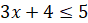 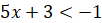 Говорят, что надо решить систему неравенств: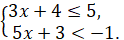 Записанная система неравенств является примером системы из двух линейных неравенств с одной переменной (с одним неизвестным).Значения переменной, которые являются решениями каждого неравенства системы, называются решениями системы. Решить систему неравенств – это значит найти все её решения или доказать, что их нет.Две системы неравенств называются равносильными, если каждое решение первой системы является решением второй системы, и наоборот – каждое решение второй системы является решением первой системы, то есть если они имеют одни и те же решения. Равносильными называются и системы, которые не имеют решений.Мы с вами повторили основные моменты, а теперь давайте перейдём к практической части занятия.Задание первое. Решите системы неравенств:а) 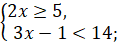 б) 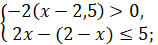 в) 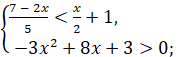 г) 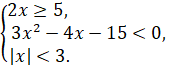 Решение.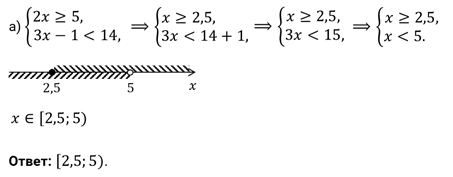 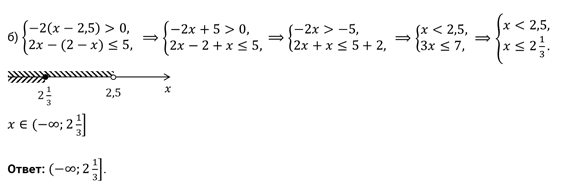 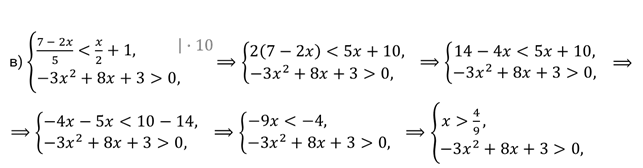 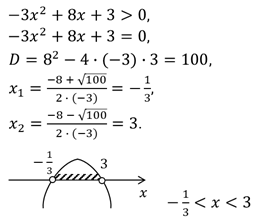 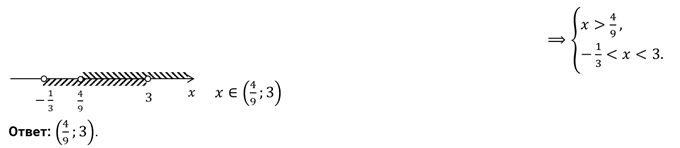 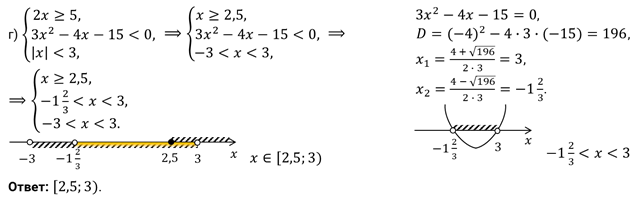 Задание второе. Решите системы неравенств:а) 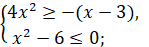 б) 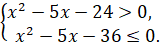 Решение.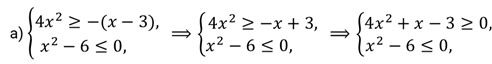 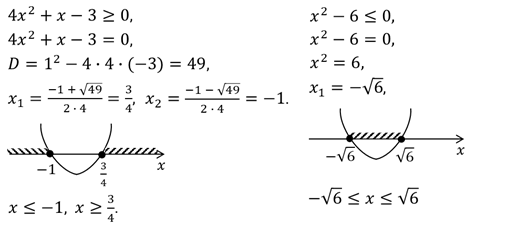 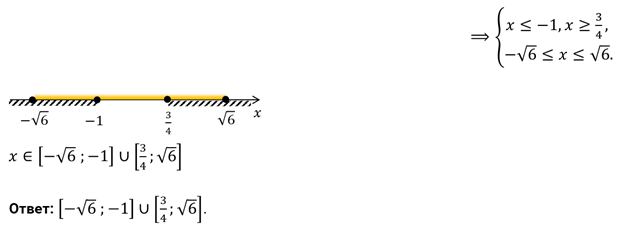 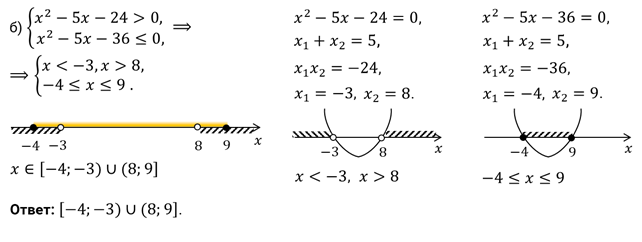 Задание третье. Решите систему неравенств: .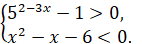 Решение.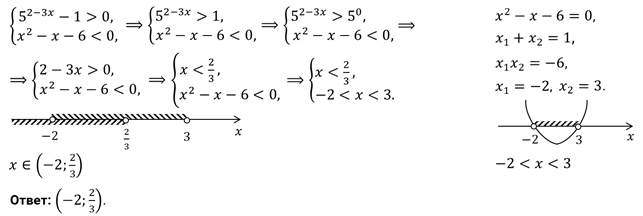 Задание четвёртое. Решите систему неравенств: .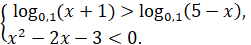 Решение.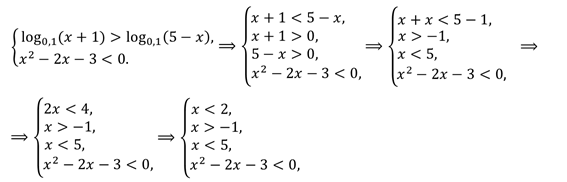 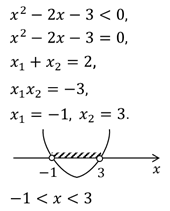 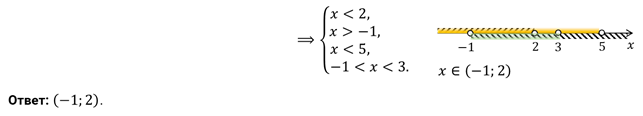 